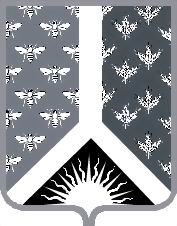 СОВЕТ НАРОДНЫХ ДЕПУТАТОВ НОВОКУЗНЕЦКОГО МУНИЦИПАЛЬНОГО РАЙОНАР Е Ш Е Н И Е от 28 октября 2021 г. № 209-МНПАО присвоении звания «Почетный гражданин Новокузнецкого района»Принято Советом народных депутатовНовокузнецкого муниципального района28 октября 2021 г.1. Присвоить звание «Почетный гражданин Новокузнецкого района» Архипову Анатолию Матвеевичу – члену Совета старейшин при главе Новокузнецкого муниципального района.	2. Настоящее Решение вступает в силу со дня, следующего за днем его официального опубликования.Председатель Совета народных депутатов Новокузнецкого муниципального района                                                                             Е.В. Зеленская                                                                   Глава Новокузнецкого муниципального района                                                                             А.В. Шарнин